ЭКОЛОГИЧЕСКИЕ БЕСЕДЫ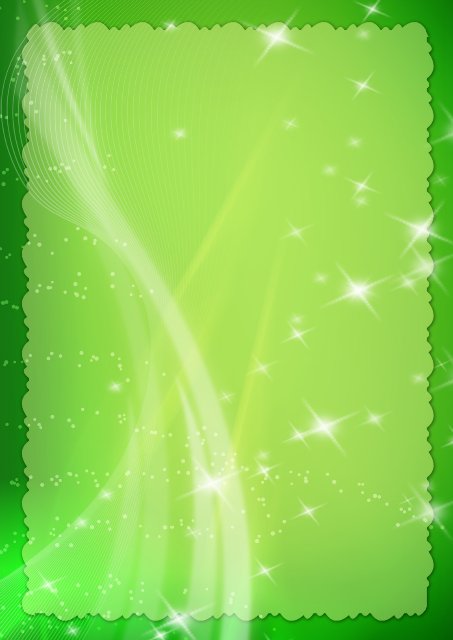 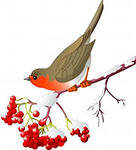 Экологическая беседа: "Птицы в лесу".Цель: формировать у детей представление о жизни птиц в лесу, их приспособленности к условиям леса, воспитывать познавательный интерес.Экологическая беседа: "Зимующие и перелетные птицы"Цель: углублять представление о причинах отлета птиц (исчезновение основного корма, замерзание водоемов, земли, отмирание вегетативных частей растений); учить классифицировать птиц на зимующих (ворона, галка, воробей, синица, снегирь, голубь) и перелетных (утка, грач, стриж, ласточка) на основе установления связи между характером корма и возможности его добывания. Воспитывать желание заботится о птицах.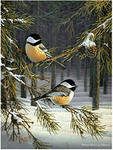 Экологическая беседа "Птицы водоемов"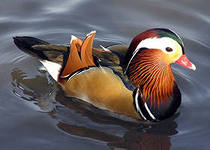 Цель: формировать представление о том, что в водоеме живут птицы, образ жизни которых связан с водой, их приспособленность к условиям обитания. Формировать представление о жизненном круге утки.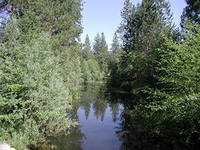 Экологическая беседа "Учитесь жалеть и беречь".Цель: формировать ответственное и бережное отношение к родной природе.Беседа: "Добрые поступки"Цель: воспитывать умение доказательно строить суждения, определять добрые поступки. 